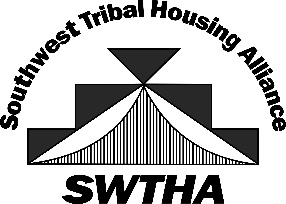 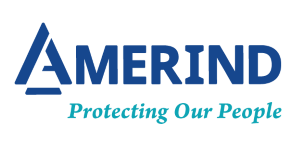 SOUTHWEST TRIBAL HOUSING ALLIANCE (SWTHA)SCHOLARSHIP AWARDEES 2024Bailon, Janine: Santo Domingo Pueblo, NM State University, PsychologyBeltran, Manuel: Ysleta Del Sur Pueblo, El Paso Comm. College, Criminal JusticeClark, Rudolph: Hualapai Tribe, University New Mexico, Indian LawNez, Bailey: Navajo, Lawrence University, Environmental SciencesNez, Brooke: Navajo, Carthage College, NursingSalas, Matthew: Pueblo of Zia, University of New Mexico, Native American StudiesTalayumptewa, Latonya: Hopi Tribe, Grand Canyon University, Health ScienceThank you to AMERIND for providing the Region VIII Scholarship Funds!swtha.org  ~   swtha.region8@gmail.com